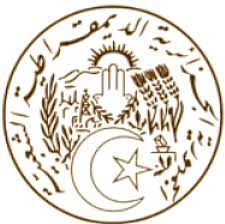 الجـمهــوريـــة الجـــزائريـــة الـــديمـقراطيــة الشــعبيـــةREPUBLIQUE ALGERIENNE DEMOCRATIQUE ET POPULAIREكلمة الوفد الجــزائـــريالدورة الثالثة والأربعون للفريق العامل المعني بالاستعـراض الـدوري الشـاملالاستعـراض الدوري الشامل لجمهورية بوروندي2023/05/03السيد الرئيس؛  يرحب وفد بلادي بوفد جمهورية بوروندي ويهنئه على تقديم التقرير الرابع لبلده في إطار الاستعراض الدوري الشامل. ويلاحظ وفدي مع الارتياح جهود بوروندي لتعزيز المؤسسات والآليات الوطنية لحقوق الإنسان، لاسيما من خلال إضفاء اللامركزية على مكتب أمين المظالم على مستوى المقاطعات وتعزيز الموارد المالية والبشرية للمرصد الوطني لمنع الإبادة الجماعية وجرائم الحرب والجرائم ضد الإنسانية وإنشاء مديرية لتعزيز عمالة المهاجرين و كذا إنشاء لجنة وطنية للأشخاص ذوي الإعاقة.ونود أن نتقدم بالتوصية التالية الى بوروندي للنظر فيهما في إطار مساعيها لتحسين اوضاع حقوق الانسان في البلاد: مواصلة جهودها الهادفة لتعزيز حقوق المرأة لاسيما فيما يتعلق بتمثيلها في الحياة العامة، ومكافحة العنف الأسري وعدم المساواة في الدخل مع الرجل،في الأخير، يتمنى وفد بلادي لبوروندي كل التوفيق في تنفيذ التوصيات التي ستحضى بقبولها.شكرا السيد الرئيس.                              1دقيقة و 10 ثانيةMISSION PERMANENTE D’ALGERIEAUPRES DE L’OFFICE DES NATIONS UNIES A GENEVE ET DES ORGANISATIONS INTERNATIONALES EN SUISSEالبعثة الدائمة للجزائر لدى مكتب الأمم المتحدة بجنيف  والمنظمات الدولية بسويسرا